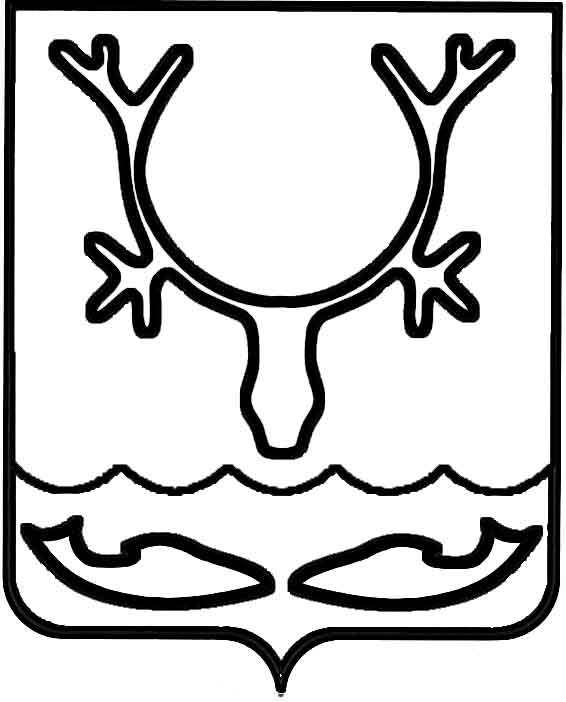 Администрация МО "Городской округ "Город Нарьян-Мар"ПОСТАНОВЛЕНИЕот “____” __________________ № ____________		г. Нарьян-МарО внесении изменений в муниципальную программу муниципального образования "Городской округ "Город Нарьян-Мар" "Финансы" В соответствии с положениями Бюджетного кодекса Российской Федерации, руководствуясь постановлением Администрации МО "Городской округ "Город Нарьян-Мар" от 30.07.2013 № 1496 "Об утверждении порядка разработки, реализации и оценки эффективности муниципальных программ муниципального образования "Городской округ "Город Нарьян-Мар" (в ред. от 02.10.2014 № 2349), Администрация МО "Городской округ "Город Нарьян-Мар"П О С Т А Н О В Л Я Е Т :1.	Внести в муниципальную программу муниципального образования "Городской округ "Город Нарьян-Мар" "Финансы", утверждённую постановлением Администрации МО "Городской округ "Город Нарьян-Мар" от 10.10.2013 № 2054 "Об утверждении муниципальной программы муниципального образования "Городской округ "Город Нарьян-Мар" "Финансы" (в ред. постановлений Администрации МО "Городской округ "Город Нарьян-Мар" от 27.01.2014 № 199, от 08.04.2014 № 940, от 19.09.2014 № 2217, от 29.10.2014 № 2628), следующие изменения:1.1.	В паспорте муниципальной программы муниципального образования "Городской округ "Город Нарьян-Мар" (далее – Программа) в табличной части строку "Объёмы и источники финансирования муниципальной программы" изложить в следующей редакции:""1.2.	В паспорте Программы в текстовой части:1.2.1.	Таблицу 1 раздела I изложить в новой редакции:"Таблица 1. Основные параметры городского бюджета"1.3.	Приложение № 2 "Ресурсное обеспечение реализации муниципальной программы муниципального образования "Городской округ "Город Нарьян-Мар" "Финансы" к Программе изложить в новой редакции (Приложение 1).1.4.	В Приложении № 4 "Подпрограмма "Управление муниципальным долгом" (далее – Подпрограмма 2) к Программе:1.4.1.	В паспорте Подпрограммы 2 в табличной части строку "Объёмы и источники финансирования подпрограммы" изложить в новой редакции:""1.4.2.	Приложение № 1 "Перечень мероприятий подпрограммы "Управление муниципальным долгом" к Подпрограмме 2 изложить в новой редакции (Приложение 2).1.5.	В Приложении № 5 "Подпрограмма "Создание условий для реализации муниципальной программы муниципального образования "Городской округ "Город Нарьян-Мар" "Финансы" (далее – Подпрограмма 3) к Программе:1.5.1.	В паспорте Подпрограммы 3 в табличной части строку "Объёмы и источники финансирования подпрограммы" изложить в новой редакции:""1.5.2.	Приложение № 1 "Перечень мероприятий подпрограммы "Создание условий для реализации муниципальной программы муниципального образования "Городской округ "Город Нарьян-Мар" "Финансы" к Подпрограмме 3 изложить             в новой редакции (Приложение 3).2.	Настоящее постановление вступает в силу со дня его официального опубликования.3112.20143455Объёмы и источникифинансированиямуниципальной программыОбщий объём финансирования муниципальной программы за счёт средств городского бюджета составляет                110 077,3 тыс. рублей, в том числе по годам:2014 год – 24 332,8 тыс. рублей;2015 год – 26 137,2 тыс. рублей;2016 год – 26 699,0 тыс. рублей;2017 год – 32 908,3 тыс. рублей. Наименование показателя2013 год (отчёт)2014 год (прогноз)2015 год (план)2016 год (план)2017 год (план)Всего доходы,          млн. руб.2 605,33 271,22 366,4843,8838,2Темп роста доходов к уровню прошлого года, %94,4125,572,335,799,3Налоговые и неналоговые доходы, млн. руб.512,7600,7677,0698,0752,6Безвозмездные поступления,             млн. руб.2 092,62 670,51 689,4145,885,6Расходы, млн. руб.2 997,63 567,82 399,7875,0838,2Темп роста расходов к уровню прошлого года, %109,9119,067,336,595,8Дефицит (-), профицит (+),             млн. руб.-392,3-296,6-33,3-31,20,0Объёмы и источники финансирования подпрограммыОбщий объём финансирования подпрограммы за счёт средств городского бюджета составляет 9 408,0 тыс. рублей, в том числе по годам:2014 год – 0,0 тыс. рублей;2015 год – 120,4 тыс. рублей;2016 год – 1 546,6 тыс. рублей;2017 год – 7 741,0 тыс. рублей. Объёмы и источники финансирования подпрограммыОбщий объём финансирования подпрограммы за счёт средств городского бюджета составляет 100 669,3 тыс. рублей, в том числе по годам:2014 год – 24 332,8 тыс. рублей;2015 год – 26 016,8 тыс. рублей;2016 год – 25 152,4 тыс. рублей;2017 год – 25 167,3 тыс. рублей.Глава МО "Городской округ "Город Нарьян-Мар" Т.В.Федорова